CTC URBAN LEADERSHIP SCHOOL                              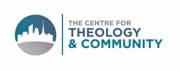 Equipping a new generation of Christian leaders Buxton Leadership Programme Application FormPlease give details of a referee who is willing to support your applicationPlease return this application form with a copy of your CV to Selina Stone at selinas@theology-centre.org  by 12 noon on Friday 24th February 2017. Please get in touch if you do not receive confirmation of your submission within 7 days. Thank you.First NameAddressSurnameDate of BirthEmailCountryMobile PostcodeName (incl title)Relationship to youAddressInstitution nameEmailPhonePostcode